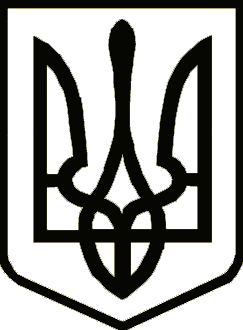 УкраїнаСРІБНЯНСЬКА СЕЛИЩНА РАДАРОЗПОРЯДЖЕННЯПро скликання чергового засідання виконавчого комітету Срібнянської селищної радиВідповідно до статті 53 та пункту 20, частини 4 статті 42 Закону України «Про місцеве самоврядування в Україні», зобов'язую:Скликати чергове засідання виконавчого комітету Срібнянської селищної ради 19 травня 2021 року о 10-00 годині в залі засідань селищної ради.На розгляд чергового засідання виконавчого комітету винести наступні питання:Про затвердження проектно-кошторисної документації.Про взяття та зняття осіб з квартирного обліку.Про розгляд звернень громадян. Селищний голова							Олена ПАНЧЕНКО17 травня2021 року    смт Срібне			      №      85